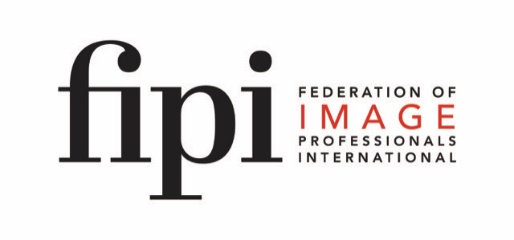 APPLICATION FORM 			

for FIPI Master Award in International Business EtiquetteName:Address:Telephone:
Mobile:Email:Website:hereby applies for the FIPI Master Award in International Business Etiquette comprising of O    Protocol Today Executive Program comprising of four Modules.
O    Assessment and Examination
Please tick whichever is applicable.
Date: Signature candidate: Please email to accreditation@fipigroup.com 